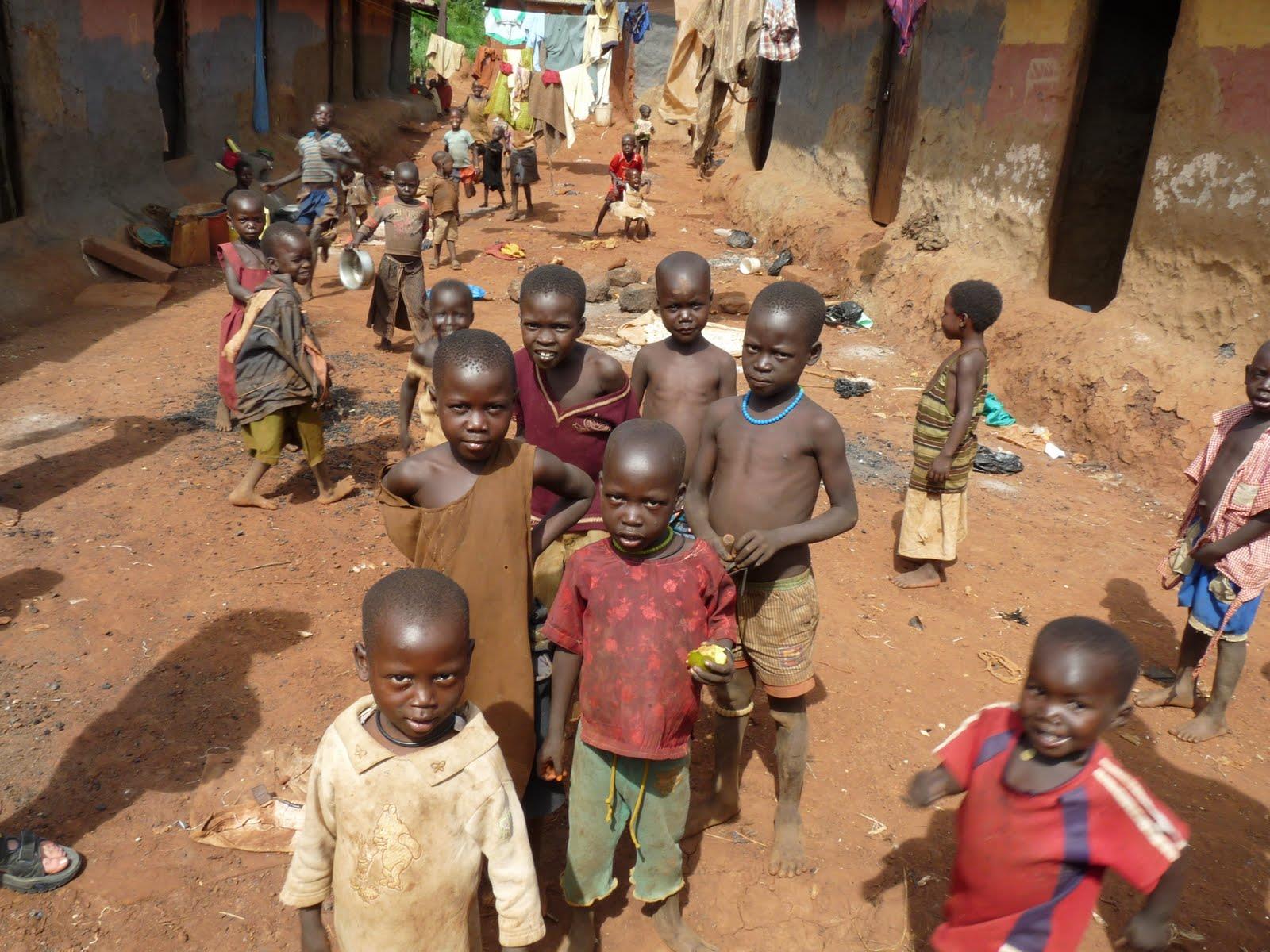 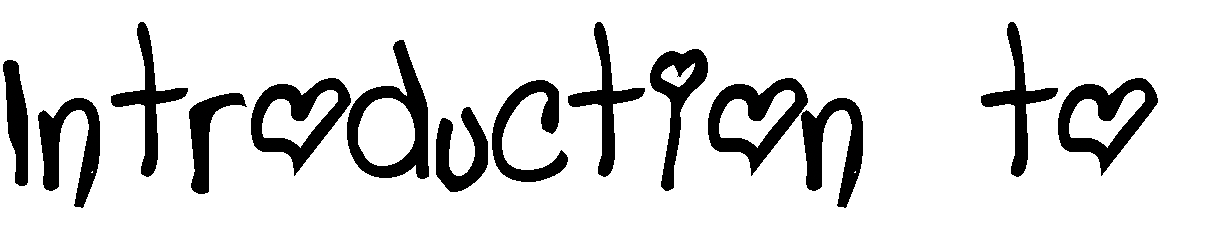 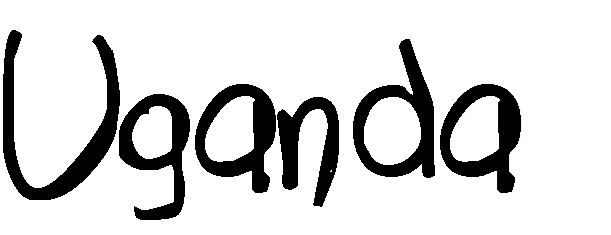 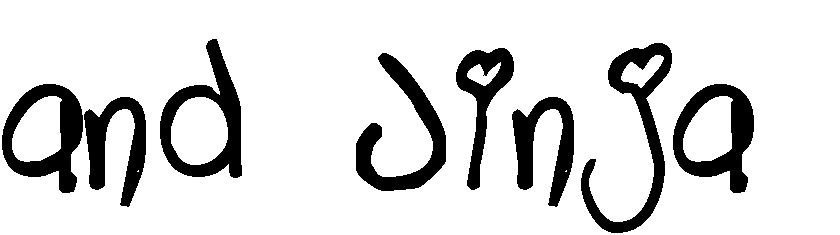 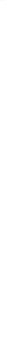 This Session The lessons engage with learning objectives from subjects including Citizenship, PSHE, English, Geography and Art and Design. These lessons are also in line with the United Nations Sustainable Development Goals.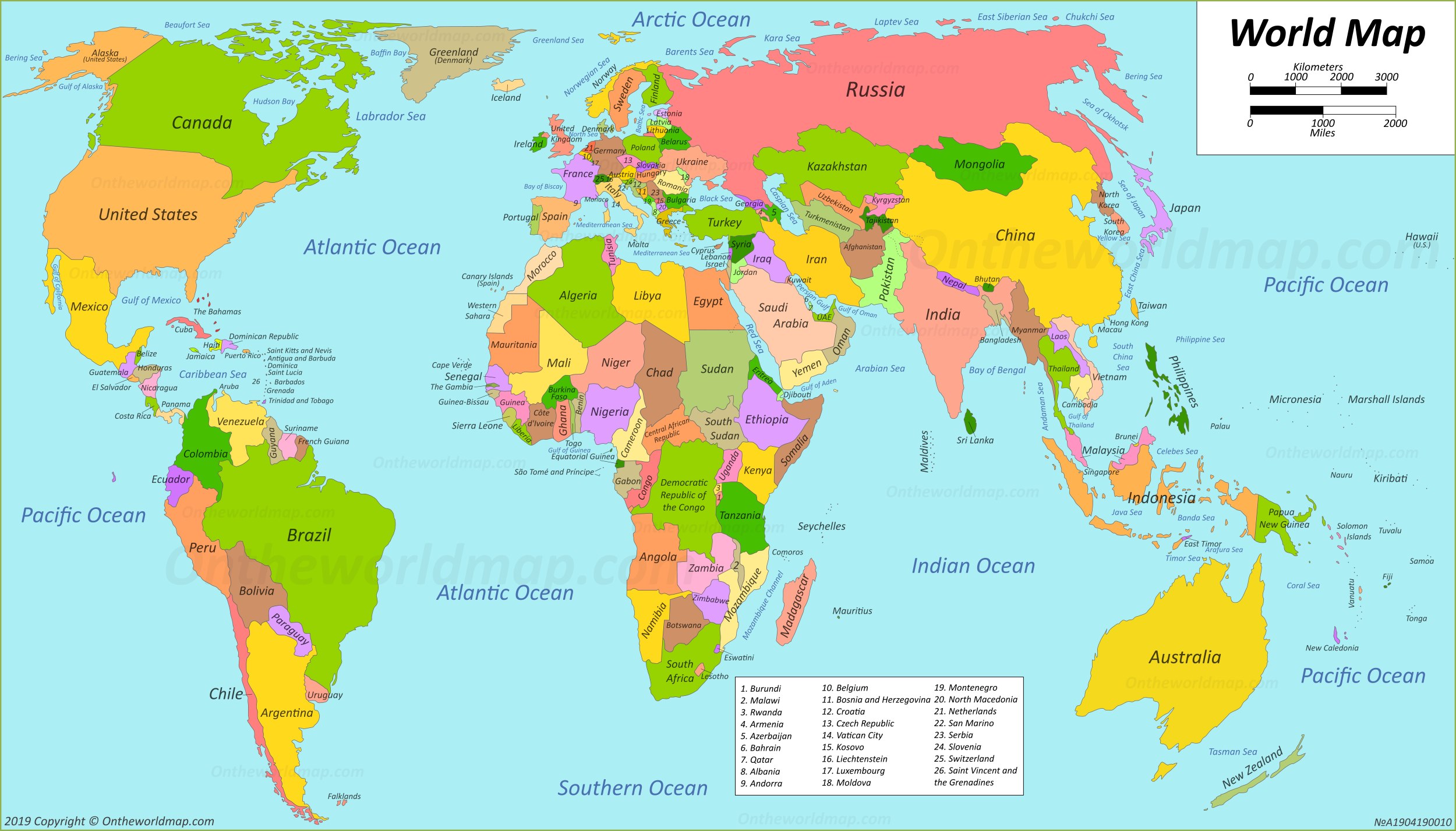 Map of Africa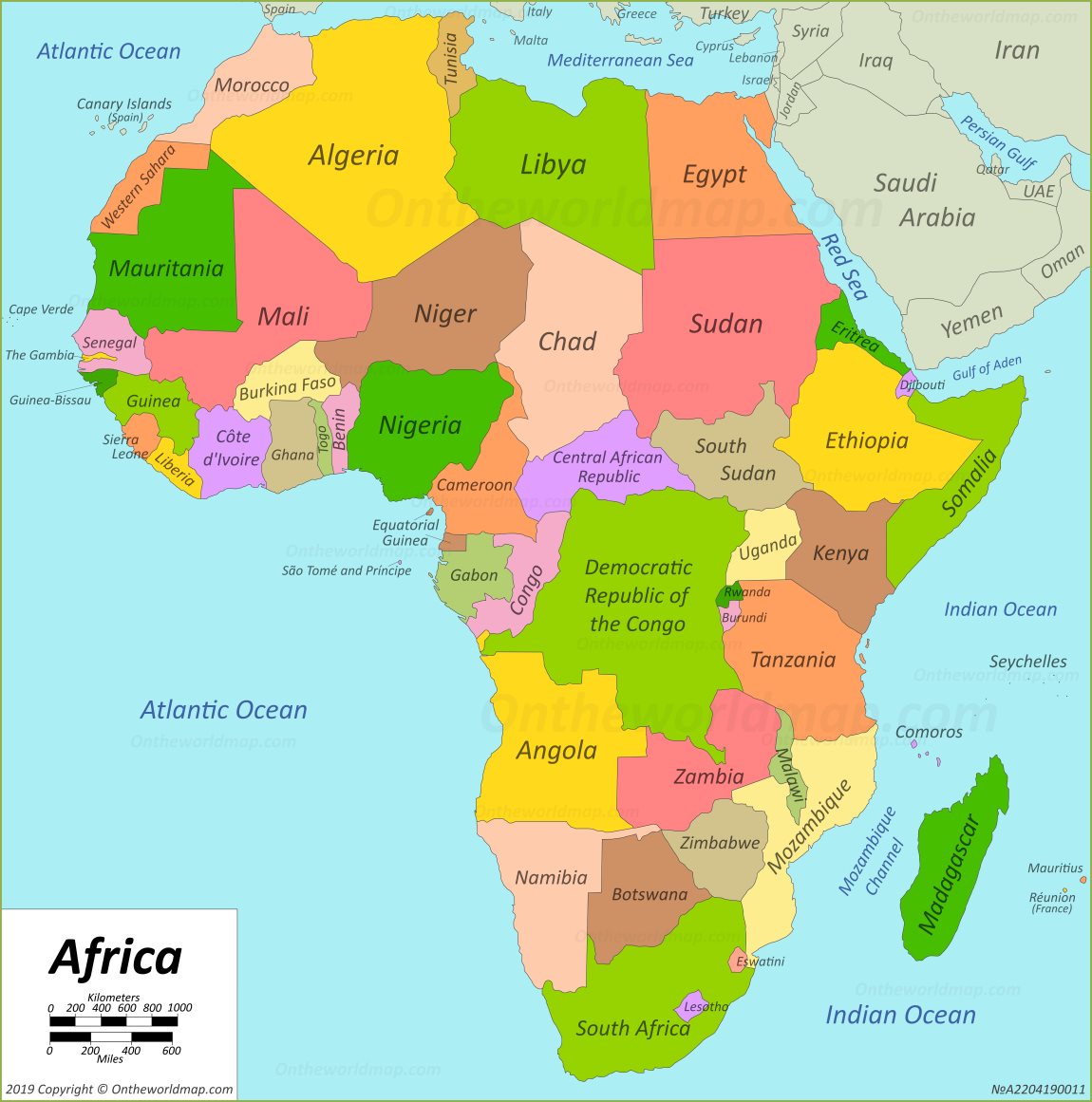 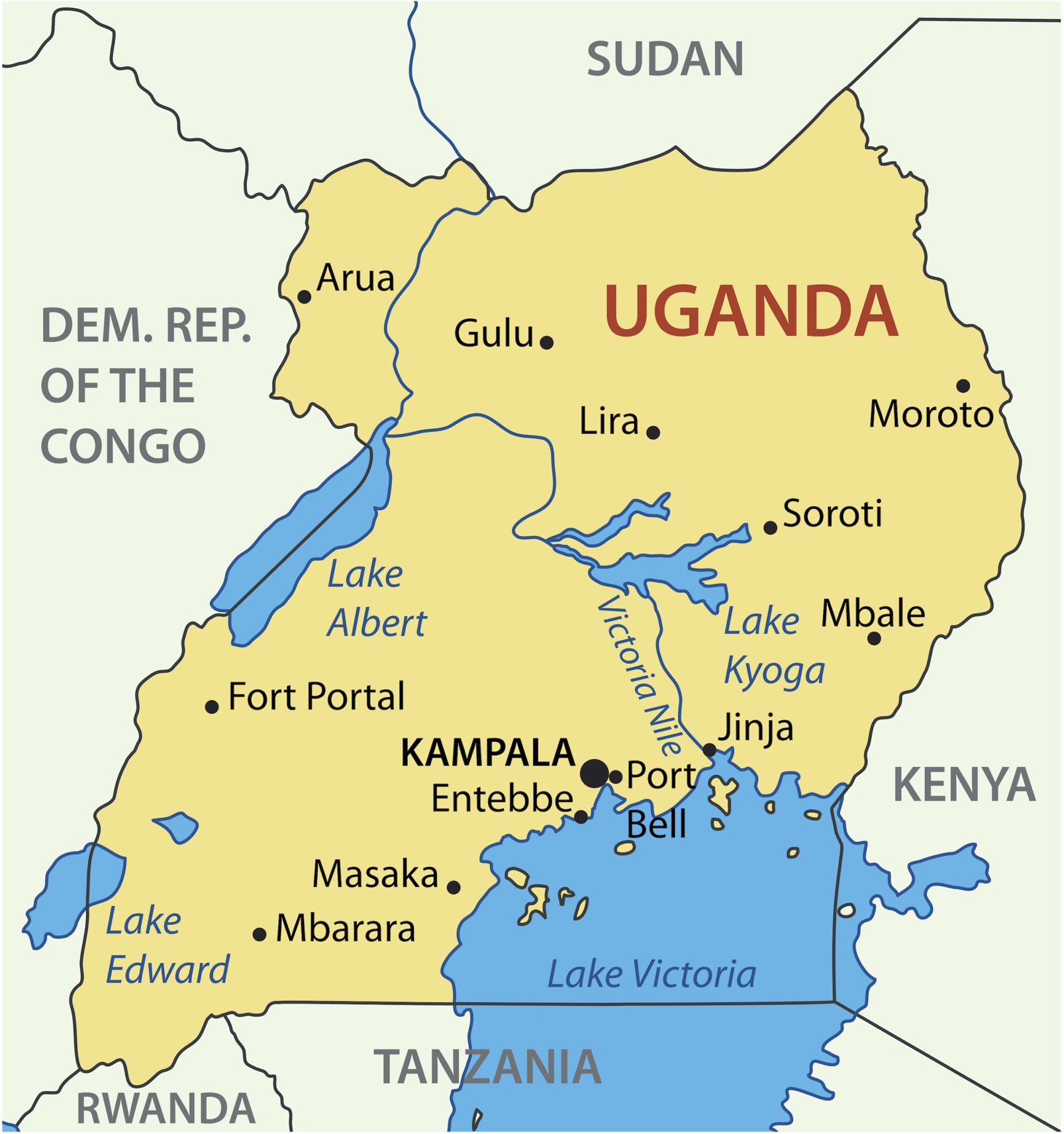 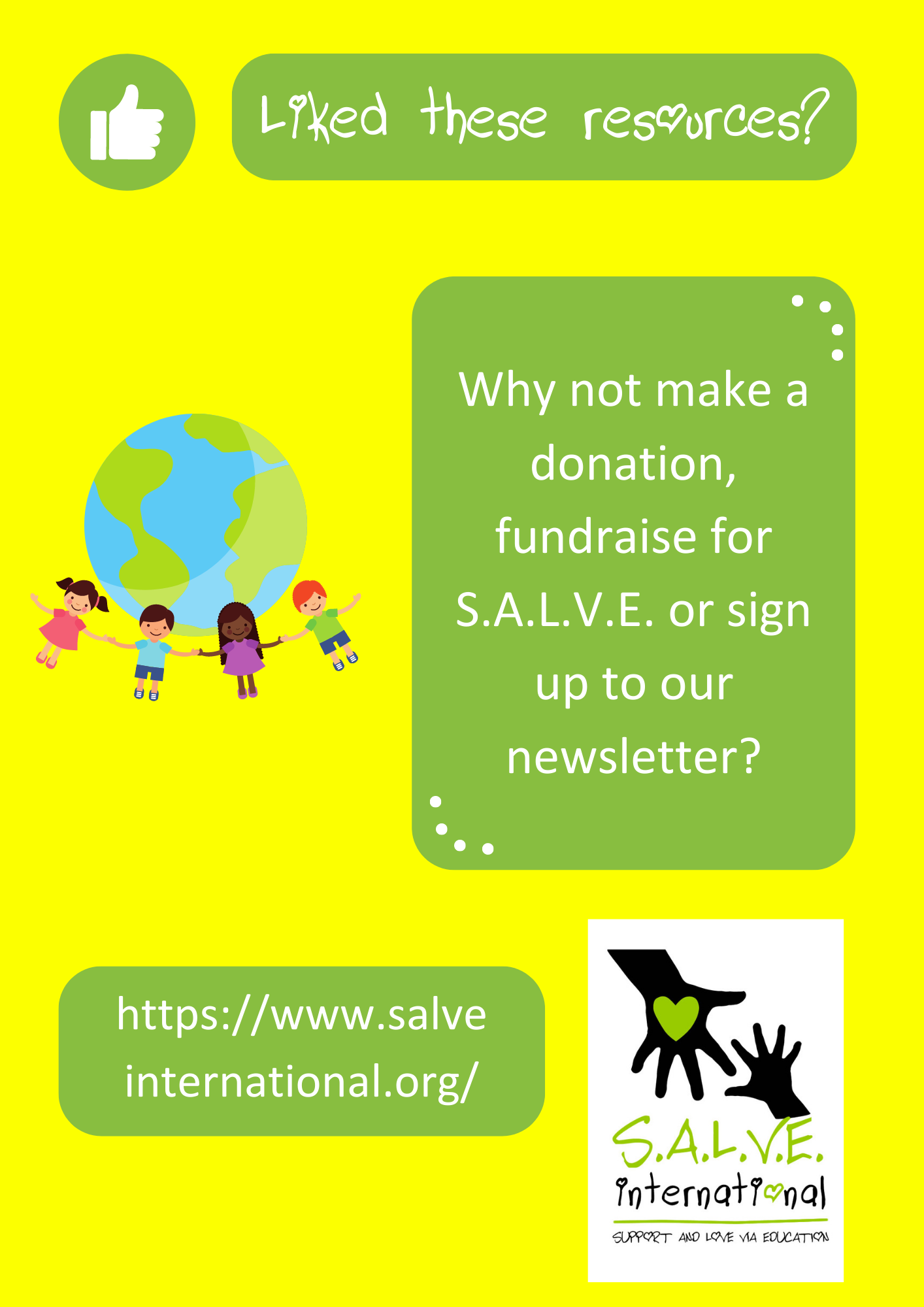 Accreditation: Photo credits for PowerPoint presentation:
Slide 1, 2, 6, 10: (Clockwise from top left): 1. Jonathan McIntosh 2. Tanvirul Islam 3. Zirland 4. Peter Rimar 5. Biswarup Ganguly 6. Esther Dobson 7. Predrag Bubalo 8. Esther Dobson 9. Biswarup Ganguly 10. Sumanth Garakarajula
Slide 4: Nicola Sansom, Salve International
Slide 12, 13, 14, 17: Photos by Esther Dobson, Salve International
Sources of information:
Slide 11: Population 46 million: https://www.worldometers.info/world-population/uganda-population/Slide 13: Family size average of 5 children: https://www.africageoportal.com/datasets/7d67a1f9ed68499dbec68b94dc8af8e5Slide 15: Number of people in poverty in Uganda: https://www.worldbank.org/en/country/uganda/brief/uganda-poverty-assessment-2016-fact-sheetMaps:https://www.ephotopix.com/political-maps/uganda-map/WorldMapWorldAtlasActivityResourcesSuggested Time spentActivity 1:Start by using the PowerPoint (Lesson PowerPoint) to recap what was learnt in Lesson 1, including: Child Rights + Children on the streets around the world. Ask students if there was anything they found surprising about the previous lessonLesson PowerPoint5 minutesActivity 2:Hand out the map sheets (below). The maps are also included in the PowerPoint. Map 1 (world map): Use map 1 to get the children to locate England, Europe and Africa. Ask pupils where they have been on holiday and help them locate those places. Do any of the pupils families come from other countries? If so, where? You can take this opportunity to remind children about the difference between countries and continents. Map 2 (Africa map): Use this map to locate Uganda in Africa.
Discuss: Uganda has a lot of countries around it, which countries are Uganda’s closest neighbours? Who are the closest neighbours to England? Map 3 (Uganda map): Use map 3 to get pupils to locate Kampala, the capital city of Uganda. Then locate Jinja, a city in Uganda that we will be focussing on. You can talk about the different colours on the map and what they represent (Blue: lakes and rivers. Green: National Parks. Pink: Neighbouring countries) and any other geographical discussions (e.g. how would you describe the location of Jinja? What is a capital city? Name some other rivers, lakes and capital cities. Compare a landlocked country like Uganda and an island nation like the UK.) Maps below, 1 set per pupil15 minutesActivity 3:Use the PowerPoint to introduce pupils to Uganda and Jinja. Feel free to edit the information with the slides to include as much or as little information as you feel is suitable for your class.Lesson PowerPoint10 minutesActivity 4:Split the class into small groups or pairs. Ask pupils to draw a map of their local area, including places that are important to their lives. Each member of the group should draw at least one place e.g. library, home, school. Then ask pupils to imagine they are living on the streets, marking the below on their maps. Where you go to sleep Where you go to wash Where you go to get food Where you go to have funFor each one, ask pupils to consider ‘Why did you pick that place?’Once complete, ask each group to display their map and feedback to the rest of the class. Plain paper, colouring pens/pencils25 minutesActivity 5/Plenary:Ask pupils to reflect on today’s lesson and have each table/group come up with 1 thing they will take away/something they have learntN/A5 mins